Pozdravljen-a!Kaj boš delal ta teden?V petem tednu bo tvoja slovenščina precej raziskovalna. Ukvarjal- a se boš z jezikovnimi priročniki za slovenščino, ki so na spletu.Iskal-a boš razlage pomenov slovenskih besed.Raziskal-a boš spletno stran  www.fran.si To in še kaj te čaka med nalogami za peti teden.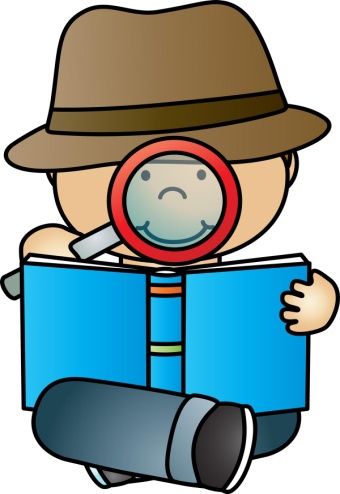 Zapisi naj nastajajo med neumetnostnimi besedili.Pošlji dokaze o učenju meni ali učiteljici Lili.Veselo in zabavno raziskovanje ti želim!    Lepo te pozdravljam.učiteljica Petra Rodman